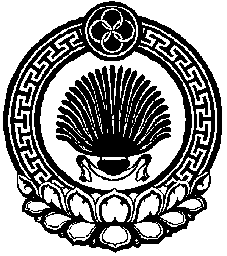 Обильненское сельское муниципальное образование Республики КалмыкияРЕШЕНИЕ СОБРАНИЯ ДЕПУТАТОВОБИЛЬНЕНСКОГО СЕЛЬСКОГО  МУНИЦИПАЛЬНОГО  ОБРАЗОВАНИЯ РЕСПУБЛИКИ КАЛМЫКИЯ«20»  мая 2013 года                  №  60                                     с. Обильное                     «Об утверждении правил землепользования и застройки и генерального плана Обильненского СМО РК»В соответствии с  Федеральным законом от 06.10.2003 № 131-ФЗ «Об общих принципах организации местного самоуправления в Российской Федерации» и  Уставом Обильненского сельского муниципального образования, Собрание депутатов Обильненского сельского муниципального образованиярешило:Утвердить  Правила землепользования и застройки и Генеральный план Обильненского сельского муниципального образования Республики Калмыкия согласно  приложений к данному решению.Опубликовать (обнародовать) в установленном законом порядке данное решение. Настоящее решение вступает в законную силу  со дня его подписания.  Глава Обильненского сельскогомуниципального образованияРеспублики Калмыкия (ахлачи)  Председатель Собрания депутатовОбильненского сельского муниципального образования Республики Калмыкия                                          Тронев А.И.